恆崇企業股份有限公司人事儲備登記表2. 家庭狀況: (包括父母、配偶、子女及兄弟姊妹)3. 學 歷：(由最高學歷依序填入)4. 經 歷：(由最近期服務之公司依序填入)5.兵 役 :6.請提供前公司主管之聯絡資訊，若需要時，我司會對台端進行資歷查核7.電腦技能：Windows  Word  Excel  PowerPoint  AutoCAD8.本人希望待遇月總收入 : ______________________元  (不可填依照公司規定，必須填寫希望待遇)9.本人生平遇到最滿意的事情請列舉 :                                                                                                              最不滿意或不愉快事情請列舉 :                                                                                                                   10.簡述自己個性 :                                                                                                                             11.簡述自己長處、短處 :                                                                 12.本人遠期計劃及抱負 :                                                                 -------------------------若應徵【業務】之職缺，第13、14項必填-------------------------13.可出差，一週        日 ； 不可出差  /  可派任駐外分公司  不可外派14.本人平均每天抽        支香煙 ；  不抽煙   /   酒量 :  佳   普通   弱15.工作經歷：（必填）與面試本公司工作內容有相同經歷者16.虛擬經歷：無上述經驗，請填自認可以勝任此工作原因。（15、16擇其一填寫）17.自傳：(必填)最少500個字（請詳述家庭、個性、喜好、難忘經驗及自我期許等）※ 1.本人鄭重聲明本表內所填資料均屬實，如有虛報情事願受解雇處分。※ 2.本人同意授權恆崇企業股份有限公司依個人資料保護法第二十條:非公務機關對個人資料之利用，除第六條第一項所規定資料外，應於蒐集之特定目的必要範圍內為之。但為防止他人權益之重大危害，得為特定目的外之利用。即 本公司承諾此份文件僅會使用於公司內部人事資料，絕不外流。填表人簽名:                填表日期:    年     月     日※請將此表寄至heng.chung99@msa.hinet.net，並註明應徵職位及姓名，謝謝您應徵職位：                                        填表日：      年      月      日應徵職位：                                        填表日：      年      月      日應徵職位：                                        填表日：      年      月      日                                                 「年、月」填寫，請全以「西元」年填入                                                 「年、月」填寫，請全以「西元」年填入                                                 「年、月」填寫，請全以「西元」年填入1. 姓    名：                       身份證字號 :                      (請附 近照)  出生日期：     年     月     日 年齡：        實歲 (請附 近照)  電    話：                    行動電話：                    (請附 近照)  通 訊 處：                                                         通 訊 處：                                                        (請附 近照)   E-mail ：                                                          E-mail ：                                                        (請附 近照)  身    高：         公分體    重：         公斤 (請附 近照)  戴眼鏡者填度數 :                    懼 高 症：有  無           色盲：有  無  汽車駕照：有  無居住處到服務地點交通以汽(機)車需          分鐘居住處到服務地點交通以汽(機)車需          分鐘  機車駕照：有  無                可使用的交通工具：汽車  機車可使用的交通工具：汽車  機車應徴來源：         人力銀行 /          介紹應徴來源：         人力銀行 /          介紹應徴來源：         人力銀行 /          介紹  任職狀況：在職中  待業中  自營業_____________  任職狀況：在職中  待業中  自營業_____________  任職狀況：在職中  待業中  自營業_____________稱謂姓名年齡現在住址服務公司行號名稱職位學校名稱科系日/夜間部在校起訖年月畢/肄業日間部 夜間部年   月~    年   月畢業  肄業日間部 夜間部年   月~    年   月畢業  肄業日間部 夜間部年   月~    年   月畢業  肄業日間部 夜間部年   月~    年   月畢業  肄業公司行號名稱職稱職務內容月總收入到職 年  月離職 年  月離職原因兵種說明體檢等位服務單位階級擔任職務起迄年月公司名稱主管姓名、職稱原公司地址聯絡電話公司名稱銷售產品職務名稱   年   月 ~   年   月，共    年   年   月 ~   年   月，共    年請詳述工作內容：請詳述工作內容：請詳述工作內容：請詳述工作內容：在校特別事蹟工作能力加分點個性加分點自認可以勝任此工作原因：自認可以勝任此工作原因：  自    傳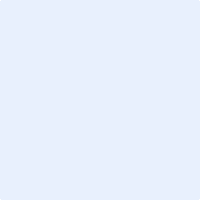 